Test de aptitudini şi cunoştinţe de limbă modernă pentru admitereaîn clasa a V-a cu program intensivPROBA SCRISĂI. Read and choose the correct answer:                                               (15 × 1 point = 15 points)It’s raining. I’m wearing my ……………………… today.  A. mac              B.  sandals                  C. sunglassesShe works in a restaurant. She serves food and drinks. She is a …………..…. A. waiter          B. cooker                    C. waitressWhat’s the weather like today? It’s...............................A. sun	         B. cloudy		C. rain They usually have breakfast in the................................A. living room		B. bedroom		C. kitchenThe third day of the week is..............................    A. Friday		B. Tuesday		C. Wednesday                                                    6.   People arrange their clothes in a.................................A. bookcase		B. wardrobe		C. cupboard       7.  What can you buy from a butcher’s? Some ………………….A. cheese		B. meat		C. bread             8.  She lives in a nice house. Her house is ........................ the park.                                                                                       A .next to                                 B. under                      C. between9.She always goes to the gym ………….. Tuesdays.
      A.    in                        B.  on                          C. atTom is....................than his sister, Mary.     A. oldest                  B. old                           C. older                                                             12.  Is there ........................milk in the fridge?A. some                   B. any                           C. noWhat time ………………………… in the morning?                                                                              A. are you getting up   B.  do you usually get up    C. does you get up     13. There are two ………………. in this picture: a man and a woman.                                                             A. person                   B. mans                      C. people14. I like …………………. the piano in the evening. 	A. singing                 B. playing                   C. play15. Can I have a …………………. of milk, please?	A. packet                  B. carton                    C. barIII. Read the story and write some words to complete the sentences about the story. You can use 1, 2 or 3 words.                                                                        (10×1.5 points=15 points)My name is Julie. I have a friend. My friend lives in California. My friend is a girl. She is seventeen years old. Her name is Jessica Roberts. Jessica is cool. She likes reading detective stories. She is a good reader. She is good at Maths, too. It is her best subject. We always eat our lunch together on Tuesday and Friday. I like her a lot.Julie’s friend name is ..................................    ……………………..... Jessica is ………………………….   ………………….   old.One of her favourite subjects is ………………………Jessica also likes reading ……………………...   ……….……………….They have lunch together on …………………………    ……..      …………………….IV. You want to go to a picnic with your friend, Dan tomorrow morning.      Write a note to Dan. Write 20-30 words.                                                               20 points Say: ܀where to meet you and at what time.         ܀what food to bring.________________________________________________________________________________________________________________________________________________________________________________________________________________________________________________________________________________________________________________________NOTA: 	Timp de lucru -1 orăToate subiectele sunt obligatoriiSe acordă 10 puncte din oficiuPunctaj total: 70 puncteBAREM DE CORECTARE                                                                                                                      Test de aptitudini şi cunoştinţe de limbă modernă pentru admiterea                                               în clasa a V-a cu program intensivSUBIECTUL I – 15 puncte (1 punct pentru fiecare formă corectă)1. A   2.C   3.B    4.C   5.C    6.B    7.B    8.A    9.B   10.C   11.B   12.B    13. C   14.B   15.B   SUBIECTUL II – 10 puncte (2 puncte pentru fiecare alegere corectă)T     2.  T       3.  F      4.  F      5.  FSUBIECTUL III – 15 puncte (1.5 puncte pentru fiecare cuvânt corect)1. Jessica Roberts   2.  years seventeen    3. Maths      4. detective stories      5. Tuesday and FridaySUBIECTUL IV – 20 puncte -un vocabular adecvat -5 puncte-organizarea coerentă şi logică – 5 puncte- acoperirea sarcinii de lucru cu informaţii cerute- 5 puncte-începerea ş încheierea biletului prin formulări uzuale- 3 puncte-încadrarea în numărul de cuvinte specificat – 2 puncteII. Read the poster and decide if the sentences are true (T) or false (F):                  (5×2 points=10 points)You can eat salad in this restaurant. T / FThis restaurant sells seafood.    T / FThere are four different types of pizza.  T / FThey don't have desserts in this restaurant. T/ FThe water is free in this restaurant.  T / F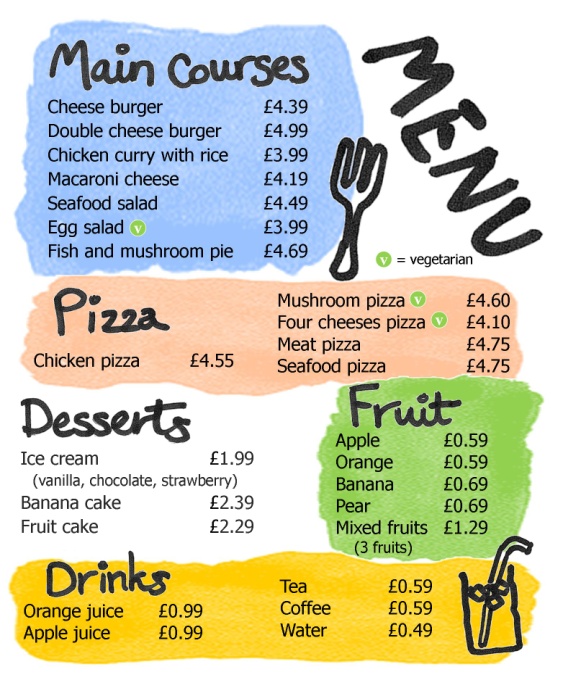 